Lesson 1: Unidades estándar de medidaStandards AlignmentsTeacher-facing Learning GoalsMeasure by iterating same-size length units.Student-facing Learning GoalsMidamos longitud.Lesson PurposeThe purpose of this lesson is for students to measure by iterating same-size length units and identify the need for standard units of measurement.In grade 1, students learned how to measure length by laying multiple copies of a shorter object end to end without gaps or overlaps. In this lesson, students use these measuring skills to measure the length of objects by iterating with straws and centimeter cubes. In the first activity, students use different length units when measuring the same objects and see that this leads to different measurements. In the second activity, all students use the same length unit (centimeter cubes) and see they all find the same measurement. In the lesson synthesis, students are introduced to the centimeter as the length of a centimeter cube. Students will use the centimeter as a length unit in future lessons.Give students access to centimeter cubes during the cool-down.Access for: Students with DisabilitiesRepresentation (Activity 2)Instructional RoutinesMLR8 Discussion Supports (Activity 1), What Do You Know About _____? (Warm-up)Materials to GatherCentimeter cubes: Activity 2Connecting cubes: Activity 2Straws: Activity 1String: Activity 1Lesson TimelineTeacher Reflection QuestionIn grade 1, students measured by iterating same-size length units. How did students demonstrate their understanding and skill with measurement in this lesson? What can you do in future lessons to build on these strengths?Cool-down(to be completed at the end of the lesson)  5minMide un rectánguloStandards AlignmentsStudent-facing Task Statement¿Qué tan largo es el rectángulo?
Usa cubos de un centímetro para medir.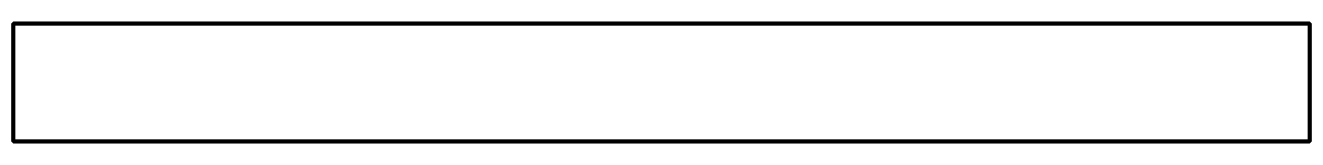 ____________ cubos de un centímetroClare obtuvo 6 cuando midió el mismo rectángulo.
¿Por qué puede ser diferente su medida?Student Responses11 centimeter cubesSample response: Clare’s measurement might be different because she probably used a different kind of cube to measure.Building On1.MD.A.2Addressing2.MD.ABuilding Towards2.MD.A.1, 2.MD.A.2Warm-up10 minActivity 115 minActivity 220 minLesson Synthesis10 minCool-down5 minAddressing2.MD.A